                     ДОПОЛНИТЕЛЬНАЯ ОБЩЕРАЗВИВАЮЩАЯ ПРОГРАММА ПО ФОРМИРОВАНИЮ ОСНОВ БЕЗОПАСНОСТИ  ЖИЗНЕДЕЯТЕЛЬНОСТИ У ДОШКОЛЬНИКОВ
«ПУТЕШЕСТВИЕ В СТРАНУ БЕЗОПАСНОСТИ»(от 5 до 7лет)                                                  Срок реализации программы: 2018 - 2019 учебный год.                                                                                                                      Автор программы:                                                                                                                      Старший воспитатель: Филиппова Т.Г.                                                                  Новокузнецк, 2018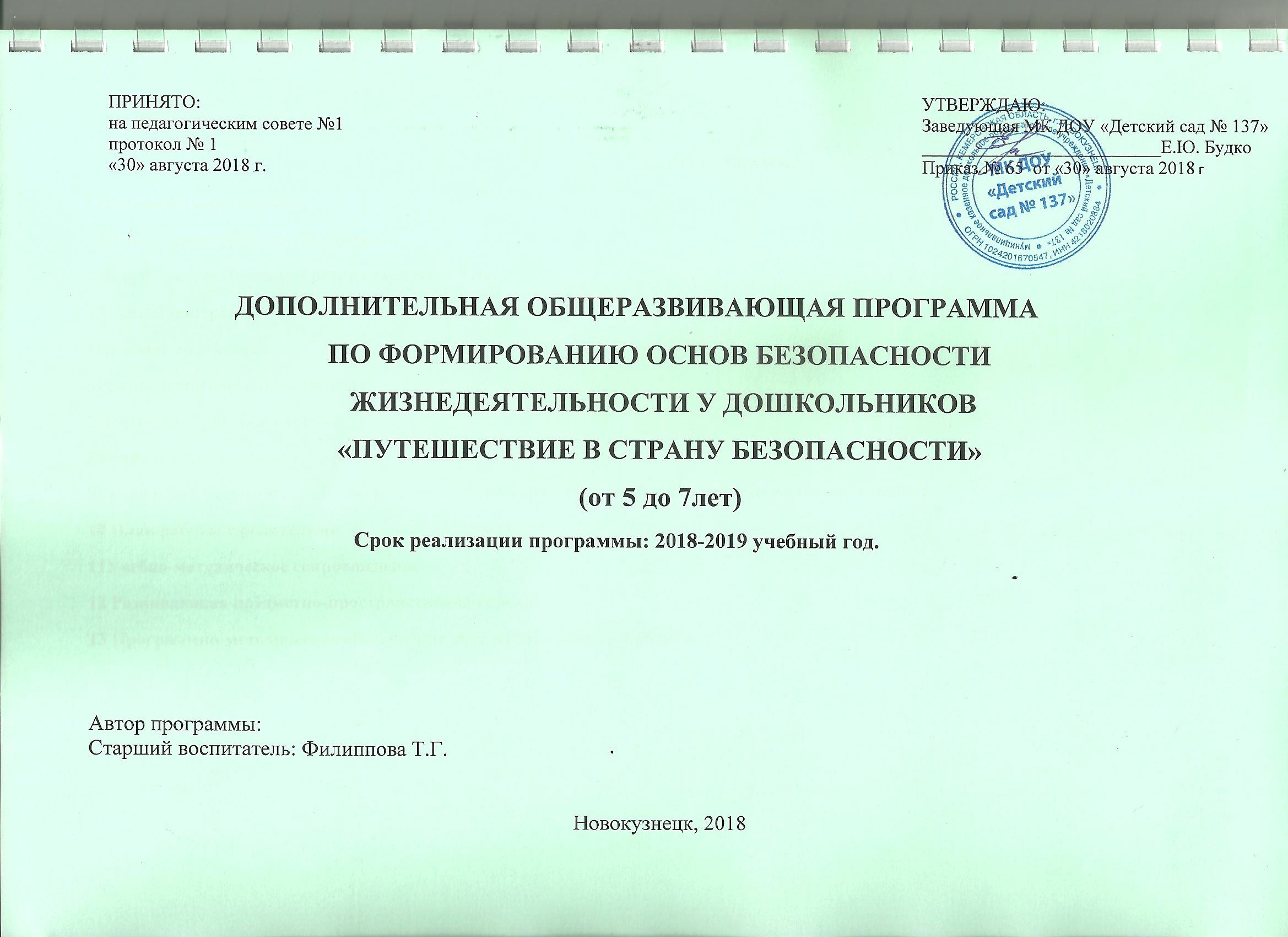                                                                                          СОДЕРЖАНИЕ1 Пояснительная записка                                                                                                                                                    32 Цели и задачи рабочей программы.                                                                                                                               53 Возрастные особенности развития детей 5-7 лет                                                                                                         84 Разделы программы                                                                                                                                                           95 Целевые ориентиры                                                                                                                                                           116 Режим реализации программы                                                                                                                                        137 Педагогическая диагностика                                                                                                                                           138 Тематическое планирование                                                                                                                                            149 Календарно-тематическое планирование по формированию основ безопасности жизнедеятельности           1610 План работы с родителями                                                                                                                                            2511Учебно-методическое сопровождение                                                                                                                           2712 Развивающая предметно-пространственная среда                                                                                                   2713 Программно-методическое обеспечение образовательной программы                                                               28                                                                                   1    Пояснительная записка        Рабочая программа направлена на  создание благоприятных условий для полноценного проживания ребенком дошкольного детства, формирование основ базовой культуры личности, всестороннее развитие психических и физических качеств в соответствии с возрастными и индивидуальными особенностями, подготовка к жизни в современном обществе, к обучению в школе. Программа реализуется в процессе разнообразных видов детской деятельности: игровой, коммуникативной, трудовой, познавательно-исследовательской, продуктивной, музыкально-художественной, чтения.Для достижения целей программы первостепенное значение имеют:•	создание в группах атмосферы гуманного и доброжелательного отношения ко всем воспитанникам, что позволит растить их добрыми, общительными, любознательными, инициативными, стремящимися к самостоятельности и творчеству;•	максимальное использование разнообразных видов детской деятельности; их интеграция в целях повышения эффективности образовательного процесса;•	творческая организация (креативность) воспитательно-образовательного процесса;•	вариативность использования образовательного материала, позволяющая развивать творчество в соответствии с интересами и наклонностями каждого ребенка;•	уважительное отношение к результатам детского творчества;•	единство подходов к воспитанию детей в условиях ДОУ и семьи.	Программа направлена  на формирование у детей старшего дошкольного возраста основ экологической культуры, ценностей здорового образа жизни, осторожного обращения с опасными предметами, безопасного поведения на улице.
          Рабочая программа по формированию основ безопасности у детей группы общеразвивающей направленности (от 5 до 7 лет) составлена в соответствии с федеральным государственным образовательным стандартом  дошкольного образования на основе парциальной программы «Основы безопасности детей дошкольного возраста» Р.Б. Стеркиной, О.Л. Князевой, Н.Н. Авдеевой,  согласно учебному плану Муниципального казенного дошкольного образовательного учреждения «Детский сад № 137». Рабочая программа разработана на основании следующей нормативно – правовой базы:•	Конституция РФ•	Федеральный закон  «Об образовании в РФ» № 273 – ФЗ от 29.12.2012•	Федеральный государственный образовательный стандарт дошкольного образования от 17.10.2013 г. № 1155•	СанПин 2.4.1. 3049-13 от 15.05.2013 г;Порядок организации и осуществления образовательной деятельности по основным общеобразовательным программам — образовательным программам дошкольного образования от 30.08.2013г. 2   Цель программы: формирование у детей навыков разумного адекватного поведения в опасных ситуациях дома и на улице, в городском транспорте, при общении с незнакомыми людьми, взаимодействии с пожароопасными и другими бытовыми предметами, животными и ядовитыми растениями; формирование основ экологической культуры, приобщение к здоровому образу жизни.Основные задачи по программеРебенок и другие людиФормировать представления о том, что внешность (приятная или уродливая) человека не всегда означает его намерения.Формировать у детей навыки безопасного поведения при возможных контактах с незнакомыми людьми на улице и дома.Учить правильно оценивать ситуации  с точки зрения «опасно-неопасно» и соответственно реагировать на них.Учить безопасным правилам взаимодействия  с друзьями, в том числе со старшими приятелями на улице, дома, в детском саду.Учить  говорить «Нет!» при вовлечении ребенка в опасную ситуацию.Ребенок и природаФормировать основы экологической культуры. Формировать представления о том, какие действия человека вредят природе и ее обитателям.Показать взаимосвязь человека и природы.Продолжать знакомить с правилами поведения в природе. Научить различать съедобные и несъедобные грибы.Познакомить со съедобными ягодами и ядовитыми растениями.Формировать навыки безопасного поведения при контактах с животными.Ребенок дома.Формировать у детей представления о том, что полезные и необходимые бытовые предметы при неумелом обращении могут причинить вред и стать причиной беды. Закреплять правила безопасного обращения с бытовыми предметами. Расширить представление об источниках опасности в доме, таких как открытое окно и балкон.Подвести детей к пониманию необходимости соблюдать меры предосторожности, учить оценивать свои возможности по преодолению опасности. Формировать у детей навыки поведения в ситуациях: «Один дома», «Пожар», «Утечка газа». Формировать умение обращаться за помощью к взрослым. Расширять знания детей о работе МЧС, пожарной службы, службы скорой помощи. Уточнять знания о работе пожарных, правилах поведения при пожаре. Закреплять знания о том, что в случае необходимости взрослые звонят по телефонам «01», «02», «03», «04». Закреплять умение называть свое имя, фамилию, возраст, домашний адрес, телефон.Здоровье ребенкаПродолжать расширять знания детей о пользе овощей и фруктов.Дать представления о здоровой пище.Сформировать представления  о правильном режиме дня и пользе его соблюдения для здоровья.Формировать навыки личной гигиены.Эмоциональное благополучие ребенкаНаучить детей самостоятельно разрешать межличностные конфликты.Учить по возможности избегать межличностные конфликты.Помочь детям снять психологическую напряженность и возможное чувство страха.Ребенок на улицеУглубить представления детей об устройстве улицы, о дорожном движении. Продолжать знакомить с дорожными знаками - предупреждающими, запрещающими и информационно-указательными. Научить детей безопасному алгоритму действий, если они потерялись на улице.Решение задач по данной программе предусматривается не только в рамках организованной образовательной деятельности, но и в ходе режимных моментов – как в совместной деятельности взрослого и детей, так и в самостоятельной деятельности дошкольника.3.Возрастные особенности развития детей 5-7  лет (старший дошкольный возраст)Шестой - седьмой год жизни занимает особое место в развитии дошкольника. Для детей старшего дошкольного возраста характерна потребность в самоутверждении и признании их возможностей со стороны взрослых. Поэтому необходимо обеспечивать условия для развития детской самостоятельности, инициативы, творчества. В этот период открываются новые возможности в познании мира, проявляются различия в темпах индивидуального развития детей.  При правильном воспитании интенсивно развиваются целостное восприятие окружающего мира, наглядно – образное мышление, творческое воображение, непосредственное эмоциональное отношение к окружающим людям, сочувствие к их нуждам и переживаниям. 	В подготовительной к школе группе завершается дошкольный возраст. В этот период его основные достижения связаны с освоением мира вещей как предметов человеческой культуры; освоением форм позитивного общения с людьми; развитием половой идентификации, формированием позиции школьника.4. Программа включает шесть разделов, затрагивающих основные сферы жизни ребенка.Ребенок и другие люди.Первый раздел касается взаимодействия с людьми: знакомыми, незнакомыми, сверстниками, старшими приятелями на улице, дома  и  в детском саду. Ребенок учится оценивать ситуации с точки зрения «опасно-неопасно», принимать решение и соответственно реагировать. Стоит ли доверять людям, полагаясь на приятную внешность, как вести себя с агрессивными субъектами, впускать ли незнакомцев в дом, как избежать опасных ситуаций.Ребенок и природа.В этом разделе обсуждаются ситуации, несущие потенциальную опасность (неприятные моменты при встречи с различными животными и растениями), а также вопросы экологии и загрязнения окружающей среды. Дети учатся бережному отношению к живой природе, пониманию того, что все в мире взаимосвязано.Ребенок дома.О том, сколько опасностей таит в себе наше комфортное жилище,  как грамотно обращаться с окружающими предметами в домашней обстановке, как себя вести на балконе, у открытого окна, предусмотреть возможную опасность в быту  - об этом поведает ребятам третий раздел программы..Здоровье ребенка.Как сберечь и приумножить здоровье ребенка? Что делать и чего стоит избегать, чтобы организм хорошо развивался, а физическая активность приносила только радость? Четвертый раздел программы расскажет ребятам об организме человека, ценности здорового образа жизни, напомнит о пользе витаминов, личной гигиены, утренней гимнастики, закаливания, прогулок на свежем воздухе.Эмоциональное благополучие ребенка. Отдельный раздел в программе посвящен эмоциональной «безопасности» и защите от психического травматизма – благоприятной атмосфере, которая должна сопутствовать воспитанию ребенка. Ответственность за этот аспект лежит на взрослых – родителях, которые в силах помочь ребятам разрешить без потерь конфликтные ситуации и преодолеть негативные эмоциональные последствия страхов, драк, ссор. Внутреннее благополучие не менее важно, чем внешнее, а навыки саморегуляции в сложных ситуациях так же значимы, как и следование, правилам «безопасного» поведения. Этот раздел поможет ребенку научиться ребенку нормальному взаимодействию с людьми и комфортному общению. Ребенок на улице. Выход ребенка в «большой мир» сопровождается встречей с множеством объектов, которые требуют навыков безопасного общения. Улица, тротуар, светофор, пешеходная «зебра», проезжая часть дороги, дорожные знаки, транспорт – это понятия входят в круг представлений ребенка в дошкольном детстве, а с ними и новые правила, Раздел шестой поможет ребятам познакомиться с основными ПДД для водителей, пешеходов, велосипедистов и научит, что делать, если ребенок потерялся.Программа составлена с учётом интеграции образовательных областей:Целевые ориентирыРебенок и другие людиИмеет  представления о том, что внешность (приятная или уродливая) человека не всегда означает его намерения.Сформированы навыки безопасного поведения при возможных контактах с незнакомыми людьми на улице и дома.Умеет правильно оценивать ситуации  с точки зрения «опасно-неопасно» и соответственно реагировать на них.Владеет правилами взаимодействия  с друзьями, в том числе со старшими приятелями на улице, дома, в детском саду.Умеет  говорить «Нет!» при вовлечении его в опасную ситуацию.Ребенок и природаСформировать основы экологической культуры. Имеет представления о том, какие действия человека вредят природе и ее обитателям, о взаимосвязи человека и природы.Знает и соблюдает  правила поведения в природе. Различает съедобные и несъедобные грибы, съедобные ягоды и ядовитые растения.Сформированы навыки безопасного поведения при контактах  с животными.Ребенок дома.Сформированы представления о том, что полезные и необходимые бытовые предметы при неумелом обращении могут причинить вред и стать причиной беды. Владеет правилами безопасного обращения с бытовыми предметами. Сформированы  представления о том , что окно и балкон – источники опасности в доме, понимает смысл и выполняет требование о запрете подходить к данным объектам.Соблюдает необходимые  меры предосторожности  при обращении сбытовыми предметами. Умеет правильно оценивать свои возможности по преодолению опасности. Сформированы  навыки поведения в ситуациях: «Один дома», «Пожар», «Утечка газа».  Имеет сформированные знания  о работе МЧС, пожарной службы, службы скорой помощи, полиции.Умеет вызывать службы «01», «02», «03», «04». Знает свое имя, фамилию, возраст, домашний адрес, телефон.Здоровье ребенкаИмеет полное представление о здоровой пище, о взаимосвязи здоровья и правильного питания.Имеет сформированные представления  о правильном режиме дня и пользе его соблюдения для здоровья.Сформированы навыки личной гигиены.Эмоциональное благополучие ребенкаУмеет по возможности  избегать межличностные конфликты. Умеет самостоятельно разрешать межличностные конфликты.Ребенок на улицеИмеет  представления детей об устройстве улицы, о дорожном движении. Знает  дорожные знаки. Классифицирует их на предупреждающие, запрещающие, информационно-указательные. Понимает, что если он потерялся на улице, то обращаться за помощью можно не к любому взрослому, а только к полицейскому, военному, продавцу.	                                                    6.Режим реализации программы                                                             7Педагогическая диагностика	Реализация программы по формированию основ безопасности у детей старшего дошкольного возраста предполагает оценку индивидуального развития ребенка. Такая оценка проводится педагогом в рамках педагогической диагностики (оценки индивидуального развития дошкольников, связанной с оценкой эффективности педагогических действий и лежащей в основе их дальнейшего планирования).	Педагогическая диагностика проводится в ходе наблюдений за активностью детей в спонтанной и специально организованной деятельности. Инструментарий для педагогической диагностики – карты наблюдений детского развития, позволяющие фиксировать индивидуальную динамику и перспективы развития каждого ребенка.Продолжительность диагностического периода;Стартовая диагностика: 01.09.2015г – 13.09.2015г Итоговая диагностика: 16.05.2016г – 31.05.2016г8.Тематический план  9.Календарно-тематическое планирование по формированию основ безопасности                                                                  10. План работы с родителями	Цель: повышение уровня знаний родителей по формированию основ безопасности у  детей старшего дошкольного возраста.Содержание работы с семьей по направлению  «Формирование основ безопасности»11. Учебно-методическое сопровождение1.	Дидактические игры.2.	Дидактические и занимательные материалы.3. 	Детская литература12. Развивающая предметно-пространственная среда	- Рабочее пространство;	- уголок творчества; 	- уголок безопасности.13.Список используемой литературыМетодические пособияБезопасность Авдеева Н. Н., Князева О.Л., Стеркина Р.Б.  – СП., «Детство-Пресс», 2002г.Безопасность на улицах и дорогах: для детей старшего дошкольного возраста: Альбом/ Н.Н.Авдеева, О.Л.Князева, Р.Б. Стеркина.-М.:ООО «Издательство АСТ-ЛТД», 1997.-32с.Беседы о здоровье: Методическое пособие. Шорыгина Т.А.-М.:ТЦ Сфера, 2007.-64с.Беседы о правилах пожарной безопасности. Шорыгина Т.А.-М.:ТЦ Сфера, 2008.-64с.Воспитательно-образовательный процесс: планирование на каждый день  по программе «От рождения до школы» под редакцией Н.Е.Вераксы, Т.С.Комаровой, М.А. Васильевой. Сентябрь-Ноябрь. Подготовительная группа/авт.-сост. Н.Н. Черноиванова. -Волгоград: Учитель, 2014 – 311с.Воспитательно-образовательный процесс: планирование на каждый день  по программе «От рождения до школы» под редакцией  Н.Е.Вераксы, Т.С.Комаровой, М.А. Васильевой. Декабрь-Февраль. Подготовительная группа/авт.-сост. Н.Н. Черноиванова. -Волгоград: Учитель, 2014 – 351с.Воспитательно-образовательный процесс: планирование на каждый день  по программе «От рождения до школы» под редакцией Н.Е.Вераксы, Т.С.Комаровой, М.А. Васильевой. Март-Май. Подготовительная группа/авт.-сост. Н.Н. Черноиванова. -Волгоград: Учитель, 2014 – 347с.Знакомим дошкольников с правилами дорожного движения: Для занятий с детьми 3-7 лет. Саулина Т.Ф. – М.: МОЗАИКА-СИНТЕЗ, 2014.-112сКомплексные занятия по программе «От рождения до школы» под редакцией Н.Е.Вераксы, Т.С.Комаровой, М.А. Васильевой. Подготовительная группа/авт.-сост. Н.В. Лободина. -Волгоград: Учитель, 2014 – 413с.ОБЖ. Подготовительная группа. Разработки занятий в 2-х частях. Сост. Фисенко М.А.-Волгоград: ИТД «Корифей». -80 с.Основы безопасности для детей 5-8 лет. Шорыгина Т.А. - М.: ТЦ Сфера, 2007-80с.  От рождения до школы. Примерная основная общеобразовательная программа дошкольного образования/Под ред. Н.Е. Вераксы, Т.С.Комаровой, М.А.Васильевой.-3-е изд., испр. И доп. - М.: МОЗАИКА-СИНТЕЗ, 2012.-336 с.ПРИНЯТО: На педагогическим совете №1    протокол № 1«30» августа  2018 г.УТВЕРЖДАЮ:Заведующая   МК ДОУ «Детский сад № 137»_________________ Е.Ю. Будко приказ № 65  от «30» августа 2018 г«Физическое развитие»Формирование первичных ценностных представлений о здоровье и здоровом образе жизни человека.“Познавательное развитие”Формирование целостной картины мира и расширение кругозора в части представление о возможных опасностях, способах их избегания, способах сохранения здоровья и жизни, безопасности окружающей природы.“Художественно-эстетическое развитие”Использование музыкальных произведений, средств продуктивной деятельности детей для обогащения содержания области «Социально-коммуникативное развитие» (формирование основ безопасности).“Речевое развитие»Развитие свободного общения со взрослыми и детьми в процессе освоения способов безопасного поведения, способов оказания помощи самому себе, помощи другому, правил поведения в стандартных опасных ситуациях и др., в части формирования основ экологического сознания.Общее количество  организованной образовательной деятельности (занятий) в годКоличество  организованной образовательной деятельности (занятий) в неделюДлительность  организованной образовательной деятельности (занятий)Форма организации образовательного процесса160,520- 30 минутгрупповая№ п/пПрограммное содержаниеКоличество занятийРебенок и другие люди1.Внешность человека может быть обманчива12.Ребенок и его приятели1Ребенок и природа 3.Контакты с животными14.Дом под крышей голубой15.Съедобные и несъедобные грибы и ягоды.16.На воде и на солнце1Ребенок дома7.Бытовые опасности18.Опасные ситуации19.Пожар1Здоровье ребенка10.Витамины и здоровый организм111.Режим дня1Эмоциональное благополучие ребенка12.Конфликты между детьми113.Детские страхи1Ребенок на улице14.Правила и безопасность дорожного движения. Устройство проезжей части.115.Для чего нужны дорожные знаки. «Путешествие на машине»116.Если ты потерялся.1Итого16№ДатаДатаОрганизованная  образовательная деятельностьОрганизованная  образовательная деятельностьОрганизованная  образовательная деятельностьРеализация тем в режимных моментах и свободной деятельности№ДатаДатаТема Программные задачиДополнительное методическое обеспечениеРеализация тем в режимных моментах и свободной деятельности1планфакт3456Витамины и здоровый организмУточнить и закрепить понятия «овощи», «фрукты», «витамины», объяснить пользу употребления полезных продуктов.ОБЖ. Подготовительная группа. Разработки занятий. 2 часть. Сост. Фисенко М.А.-Волгоград: ИТД «Корифей». С.21Чтение и обсуждение стихотворения «Таблетки – не конфетки»Т.А. Шорыгина «Основы безопасности»Стр. 26Съедобные и несъедобные грибы и ягоды.Познакомить детей со съедобными ягодами и ядовитыми растениями, научить различать их и правильно называть, научить различать грибы (съедобные и несъедобные) по внешнему виду, уметь собирать грибы.ОБЖ. Подготовительная группа. Разработки занятий. 1 часть. Сост. Фисенко М.А.-Волгоград: ИТД «Корифей». С.53, 57. Чтение сказки «На лесной тропинке»Т.А. Шорыгина «Основы безопасности»Стр. 59Дом под крышей голубойОбъяснить взаимосвязь человека и природы; воспитывать у детей природоохранное поведение; формировать представление о том, какие действия человека вредят природе и её обитателям.ОБЖ. Подготовительная группа. Разработки занятий. 1 часть. Сост. Фисенко М.А.-Волгоград: ИТД «Корифей». С.47Д/и «Хорошо-плохо»ПожарРазобрать ситуации возникновения пожара, углубить и систематизировать знания о причинах пожара; познакомить детей с номером «01», по которому необходимо звонить в случае пожара, научить вызывать пожарных по телефону, вести диалог, правильно описывать ситуацию, называть домашний адрес; научить, как предотвратить возникновение пожара в жилище, как своими силами устранить начинающий пожар.ОБЖ. Подготовительная группа. Разработки занятий. 1 часть. Сост. Фисенко М.А.-Волгоград: ИТД «Корифей». С. 4Рисование на тему «Пожарная служба- «01»Контакты с животнымиОбъяснить детям, что иногда контакты с животными могут быть опасны.ОБЖ. Подготовительная группа. Разработки занятий. 1 часть. Сост. Фисенко М.А.-Волгоград: ИТД «Корифей». С.63Просмотр мультфильма «Человек собаке – друг»Правила и безопасность дорожного движения. Устройство проезжей части.Учить правилам дорожного движения, закреплять знания о работе светофора, расширять представления о дорожных знаках и их назначении; познакомить с основными элементами улицы; воспитывать ответственность за свою безопасность и жизнь других людей.Комплексные занятия по программе «От рождения до школы» Подготовительная группаН.В. Лободина С.312.ОБЖ. Подготовительная группа. Разработки занятий. 2 часть. Сост. Фисенко М.А.-Волгоград: ИТД «Корифей». С.51С/р игра «Водители и пешеходы»Режим дняСформировать у детей представление о правильном режиме (личная гигиена, утренняя гимнастика, прогулки на свежем воздухе) и пользе его соблюдения. Формировать понятия о здоровом образе жизни.ОБЖ. Подготовительная группа. Разработки занятий. 2 часть. Сост. Фисенко М.А.-Волгоград: ИТД «Корифей». С.31Составление рассказа «Мой режим дня» Опасные ситуацииРассмотреть о обсудить с детьми типичные опасные ситуации на улице и дома; формировать навыки правильного  адекватного поведения в подобных ситуациях, развивать чувство самосохранения.ОБЖ. Подготовительная группа. Разработки занятий. 2 часть. Сост. Фисенко М.А.-Волгоград: ИТД «Корифей». С.7Комплексные занятия Подг. ГруппаН.В. ЛободинаСтр. 38Заучивание стихотворения «Как вести себя с незнакомцем»Т.А. Шорыгина «Основы безопасности»Стр. 51Если ты потерялся.Помочь детям усвоить, что если ты потерялся на улице, то обращаться за помощью можно не к любому взрослому, а только к полицейскому, военному, продавцу.ОБЖ. Подготовительная группа. Разработки занятий. 2 часть. Сост. Фисенко М.А.-Волгоград: ИТД «Корифей». С.69Чтение рассказа Н.Носова «Автомобиль»Т.Ф. Саулина «Знакомим дошкольников с правилами дорожного движения» Стр. 96Внешность человека может быть обманчиваОбъяснить ребенку, что приятная внешность незнакомого человека не всегда означает его добрые намерения и, наоборот, неприятная внешность не всегда означает дурные намерения.ОБЖ. Подготовительная группа. Разработки занятий. 1 часть. Сост. Фисенко М.А.-Волгоград: ИТД «Корифей». С. 4Чтение сказки «Лиса в заячьей шкуре»Т.А. Шорыгина «Основы безопасности»Стр. 52Конфликты между детьмиНаучить детей самостоятельно различать межличностные конфликты, уметь по возможности избегать их, учитывая при этом состояние и настроение другого человека.ОБЖ. Подготовительная группа. Разработки занятий. 2 часть. Сост. Фисенко М.А.-Волгоград: ИТД «Корифей». С.46С/р игра «Поварята» Для чего нужны дорожные знаки. «Путешествие на машине»Продолжать знакомить детей с предупреждающими, указательными, запрещающими дорожными знаками, учить различать знаки, закреплять навыки выполнения правил дорожного движения, воспитывать культуру поведения на улице и в транспорте.Т.Ф.СаулинаЗнакомим дошкольников с правилами дорожного движения.Стр.29Альбом для детей старшего дошкольного возраста. «Безопасность на улицах и дорогах» с. 8-9Д/и «Одинаковые, но разные»На воде и на солнцеПознакомить детей с безопасными правилами поведения на солнце и водоеме в зимне-весенний и летний период.ОБЖ. Подготовительная группа. Разработки занятий. 2 часть. Сост. Фисенко М.А.-Волгоград: ИТД «Корифей». С.32Конструирование «Шлюпка из ореховой скорлупы»Т.А.Шорыгина Беседы о здоровье Стр.32Детские страхиПомочь детям снять психологическую напряженность и возможное чувство страха.ОБЖ. Подготовительная группа. Разработки занятий. 2 часть. Сост. Фисенко М.А.-Волгоград: ИТД «Корифей». С.42Чтение стихотворения С.Маршака «Чего боялся Петя»Бытовые опасностиФормировать знания об основных  бытовых предметах, опасных для жизни и здоровья; расширить представление об источниках опасности в доме, таких как окно, балкон; помочь детям самостоятельно сделать выводы о последствиях неосторожного обращения с такими предметами, познакомить с номерами Служб экстренной помощи «01», «02», «03»,  «04».ОБЖ. Подготовительная группа. Разработки занятий. 1 часть. Сост. Фисенко М.А.-Волгоград: ИТД «Корифей». С. 26, 43Викторина «Знаете ли вы правила пожарной безопасности»Т.А. Шорыгина Беседы о правилах пожарной безопасностиСтр. 52-60Ребенок и его  приятелиДать детям элементарные правила взаимодействия с приятелями на улице, дома и в детском саду. Научить детей говорить «Нет!», если старший приятель попытается вовлечь его в опасную ситуацию.ОБЖ. Подготовительная группа. Разработки занятий. 1 часть. Сост. Фисенко М.А.-Волгоград: ИТД «Корифей». С. 19Викторина «Знаете ли вы правила безопасности»Т.А. Шорыгина «Основы безопасности»Стр. 69МесяцФормы работыЦельСентябрьВыставка рисунков «Останови огонь» (сотрудничество педагогов, детей и родителей)Привлечение внимания родителей к вопросу пожарной безопасности.ОктябрьБуклет «Ребенок и взрослый на улице»Памятка «Пчелы и осы»Привлечение внимания родителей к проблеме детской безопасности на улице, формирование чувств глубокой ответственности.НоябрьИнформация в уголке для родителей «Безопасность в зимний период»Распространение среди родителей знаний о правилах безопасного поведения детей в зимний период.ДекабрьПамятки для родителей «Причины детского дорожно-транспортного травматизма»Стимулирование родителей на соблюдение правил безопасности, ведущих к дорожно-транспортному травматизму детей.ЯнварьОформление уголка безопасности в группеПривлечение родителей к взаимодействию, совместному творчеству.ФевральБуклет «Формирование основ безопасности у детей посредством чтения художественной литературы»Стимулирование родителей к чтению детям детской литературы по формированию основ безопасности.МартКонсультация «Формирование культуры здоровья у дошкольников»Пропаганда здорового образа жизни.АпрельРазмещение информации на сайте организации.Обеспечение доступности информации по формированию основ безопасности у детей старшего дошкольного возраста.МайРодительское собрание «Безопасность детей на улице»Обмен опытом по формированию основ безопасности у детей, установление дружеских отношений среди родителей группы.